VOLUNTARIADO UMH (12-13 de Marzo)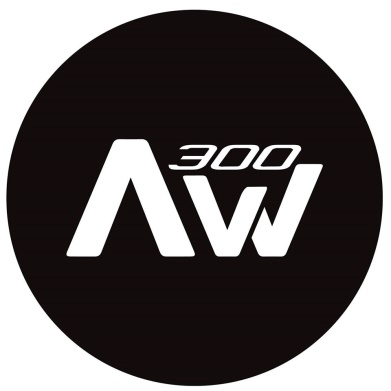 Duatlón Orihuela 90.0 Vientos del Pueblo. Campeonato de España de Duatlón Larga DistanciaSe trata de una prueba que recorre las calles y carreteras de Orihuela ciudad y sus alrededores, llegando el ciclismo a Torremendo, La pedrera y Rebate entre otros lugares. Este año viene con novedades, nos trasladamos a Orihuela. Dejamos el encantador pueblo de Torremendo para trasladarnos junto al Colegio Santo Domingo y el Palmeral, aquí estará el epicentro de la prueba en un entorno privilegiado. Por otro lado, la carrera a pie discurrirá por el casco antiguo, pasando por el mismo Campus de las Salesas, donde está previsto ubicar uno de los avituallamientos.Desde el sábado 12 por la tarde estaremos organizando esta prueba, con entrega de dorsales, charlas técnicas y jornadas “Mujer y triatlón” en las Salesas, y recepción de bicis y control de material en Los Huertos. El domingo 13, desde primera hora de la mañana, estaremos con la prueba en si, para esto hay muchas tareas posibles y múltiples horarios.
Los interesados en colaborar con el evento deportivo más importante de la ciudad, pueden hacerlo en multitud de tareas y horarios. Para ello se pueden dirigir al correo juanma@a300w.com donde se les facilitará toda la información necesaria. Como siempre el organizador dispondrá de:- camiseta conmemorativa de la prueba.- merienda para voluntarios de sábado tarde.- almuerzo y paella para voluntarios de domingo.Agradecer de antemano a todos los que ya han sido voluntarios en nuestras pruebas y dar la bienvenida a los nuevos miembros de la familia A300w, gracias a todos vosotros este evento aumenta su calidad y repercusión año tras año.Nos vemos. 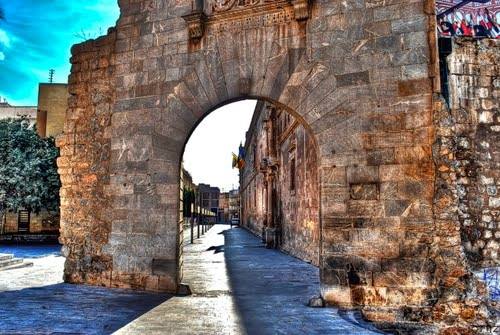 